Районный краеведческий музей приглашает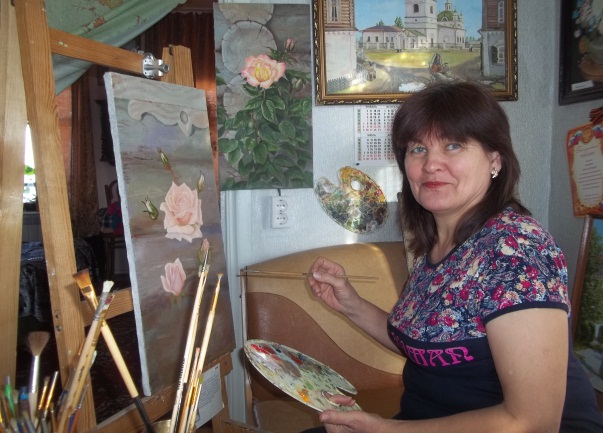 посетить персональную выставку картин местной художницы, участницы XXV областной выставки художников – любителей «Художники о войне…» Лидии Александровны Шакировой  «Для души». Выставка будет работать  с 24 февраля по 1 июля 2016 года.Цена билета– 20 руб. (с экскурсией), 10 руб. (без экскурсии).Для детей вход свободный.Справки по тел.8(35232) 2-48-88 